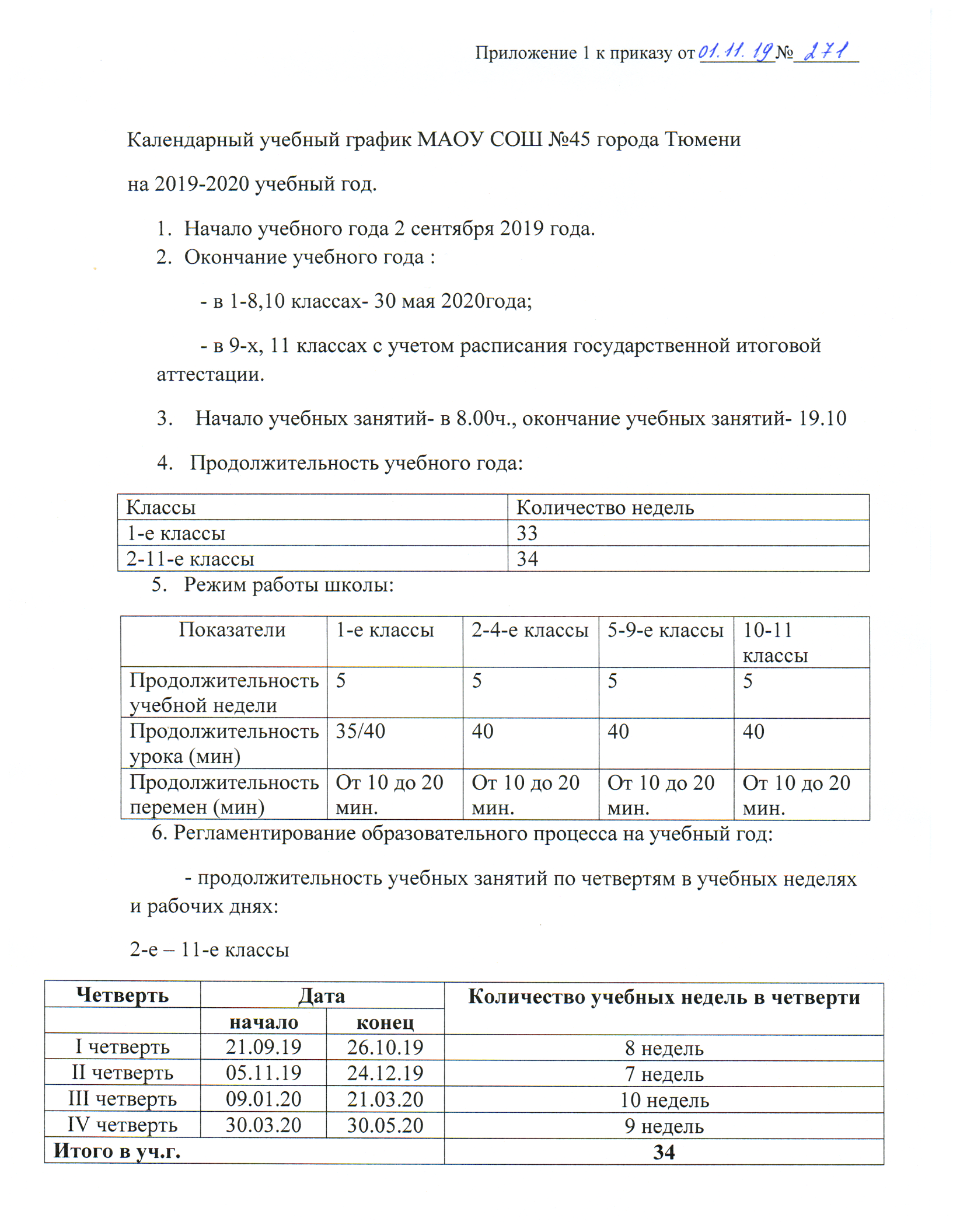 Сроки и продолжительность каникул в 2019-2020  учебном году7.  Расписание звонков.  Корпус 1.Корпус 2.Расписание звонков для обучающихся 1 классов8. Учебные сборы для юношей  10 класса проводятся на базе МАОУ ДОД ТГДМЦ «Алый парус». Продолжительность- 5 учебных дней (35 учебных часов).9. Организация промежуточной  аттестации:-  в 1-8, 10 классах- в соответствии с Положением о промежуточной аттестации обучающихся МАОУ СОШ №45 города Тюмени. - государственная итоговая аттестация в 9-х и 11 классах проводится в сроки, установленные в соответствии с Порядком проведения ГИА за курс основного и среднего общего образования.10. Внеурочная деятельность и дополнительные занятия проводятся через 30-40 минут после окончания уроков по утвержденному директором школы графику. Этот перерыв используется для активного движения на свежем воздухе, а также для организации второго питания.11. Питание в школьной столовой и организация подвоза школьными автобусами проводится по утвержденному директором школы графику.12. Циклограмма работы школы на неделю в 2019-2020 учебном году.13. Приемные дни администрации школы для родителей: - директор школы осуществляет прием граждан по личным вопросам по вторникам  с 16.00 до 18.00. - заместители директора школы осуществляют прием граждан по личным вопросам ежедневно / понедельник - пятница/ с 16.00 до 18.00. 14. Консультация социального педагога: понедельник- четверг 17.00-18.00 15. Консультации педагога- психолога для родителей:  понедельник, среда,    пятница 15.00-17.00.16. График работы медицинского кабинета:       понедельник - пятница с 8.00 до 17.00 часовпромежутокДата начала каникулДата окончания каникулПродолжительность каникул, праздничных и выходных дней в календарных дняхОсенние каникулы28.10.1904.11.198 днейЗимние каникулы25.12.1908.01.2015 днейВесенние каникулы23.03.2029.03.207 днейПраздничные дни 23, 24  февраля, 8, 9 марта, 1-4, 9-12 маяДополнительные каникулы для 1-х кл.24.02.202001.03.20207 днейУрок                                                               1 смена                                                               1 смена                                                               1 смена                                                               1 смена                                                               1 смена                                                               1 сменаУрокНачало занятий 8.00Начало занятий 8.00Начало занятий 8.00Начало занятий 8.00Начало занятий 11.40Начало занятий 11.40Урок4 классыПеремена5, 9, 10,11 классыПеремена2, 3а, 4г классыПеремена18.00-8.4020 мин8.00-8.4010 мин11.40-12.2020 мин29.00-9.4020 мин8.50-9.3010 мин12.40-13.2010 мин310.00-10.4010 мин9.40-10.2020 мин13.30-14.1010 мин410.50-11.3010 мин10.40-11.2020 мин14.20-15.0010 мин511.40-12.2010 мин11.40-12.2010 мин15.10-15.5010 мин612.30- 13.1010 мин713.20-14.0010 минУрок2 смена2 смена2 смена2 сменаУрокНачало занятий 14.00ПеременаНачало занятий 15.00ПеременаУрок6,7,8,10 классыПеремена3г,3е,3к классыПеремена114.00-14.4020 мин15.00-15.4020 мин215.00-15.4010 мин16.00-16.4010 мин315.50-16.3020 мин16.50-17.3010 мин416.50-17.3020 мин17.40-18.2010 мин517.40-18.2010 мин18.30-19.1010 мин618.30-19.1010 минКлассы № урокаЗвонки1е, 1ж, 1з, 4ж, 4з, 4к, 5з, 5и, 5к, 8д, 8е, 9д, 9е18:00-8:4028:50-9:3039:40-10:20410:40-11:20511:30-12:10612:20-13:00713:10-13:506е, 6ж, 6з, 7д, 7е2ж, 2з, 2и, 3ж, 3з, 3и,4и113:10-13:50214:00-14:40315:00-15:40415:50-16:30516:40-17:20617:30-18:10Урок1 четвертьПеремена2 четвертьПеремена2 полугодиеПеремена18.00-8.3520 мин8.00-8.3520 мин8.00-8.4020 мин28.55-9.3010 мин8.55-9.3010 мин9.00-9.4020 мин39.40- 10.159.40- 10.1525 мин10.00-10.4010 мин410.40- 11.1510.50-11.3010 минДень неделиМероприятияПонедельникСовещание при директореЗаседания методических объединений учителей, методических советов (1 раз в четверть)ВторникЗаседание Управляющего совета (1 раз в четверть)Заседание органов ученического самоуправления.  СредаОбщешкольное родительское собрание (1 раз в полугодие)Заседание профкомаЧетвергАдминистративная планеркаПедагогический совет (в соответствии с планом работы школы)ПятницаЗаседание Комиссии по рассмотрению вопроса об отнесении детей, к категории детей из семей, находящихся в ТЖС (1 раз в месяц).Родительские собрания (по плану)СубботаРабота с документацией, планирование работы на следующую неделю, самообразование, работа кружков, консультации.